Parcours découverte : LA TRANSFORMATION CHIMIQUE.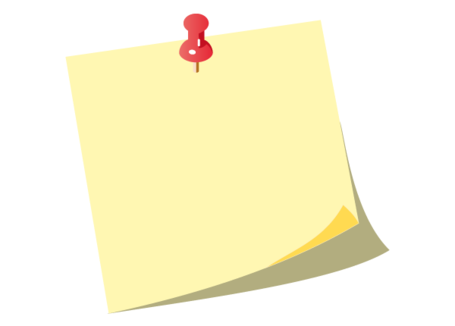 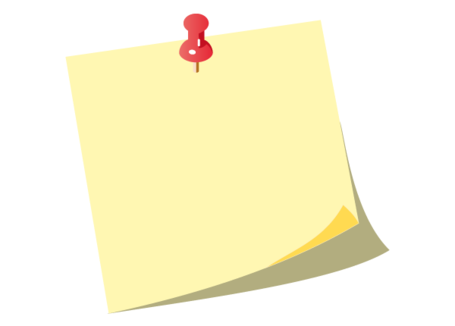 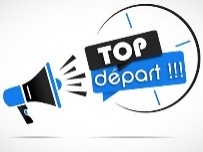 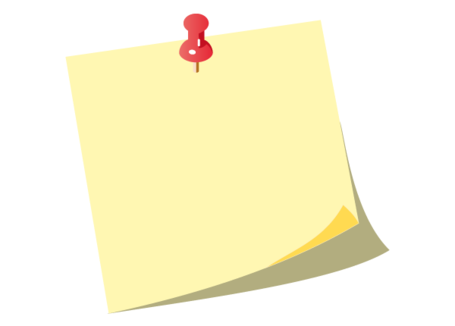 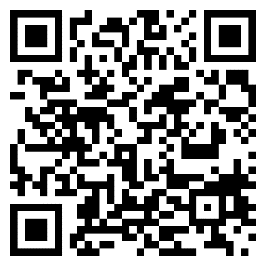 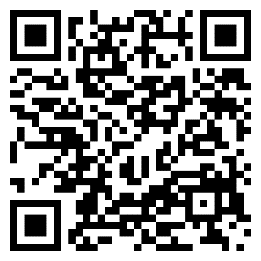 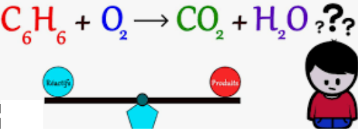 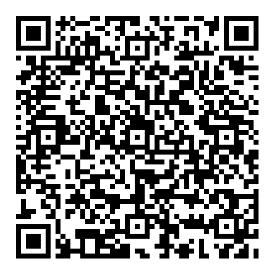 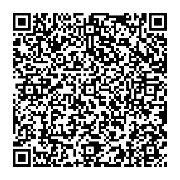 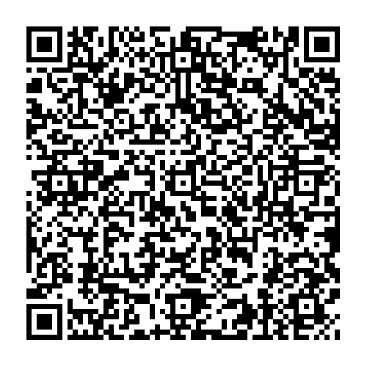 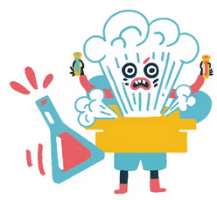 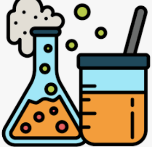 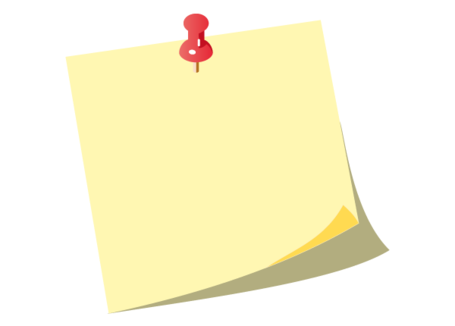 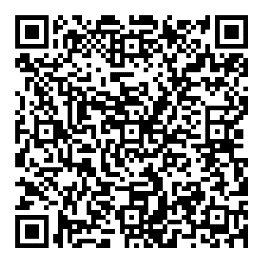 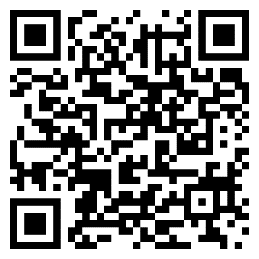 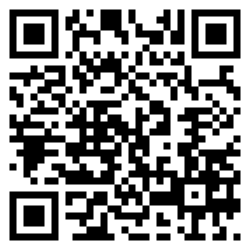 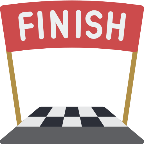 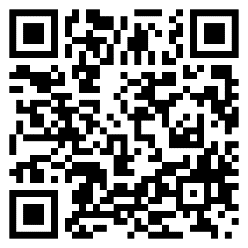 